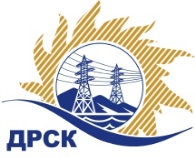 Акционерное Общество«Дальневосточная распределительная сетевая  компания»ПРОТОКОЛ № 728/УКС-Рзаседания Закупочной комиссии по рассмотрению заявок по открытому электронному запросу предложений на право заключения договора на выполнение работ  «Мероприятия по строительству и реконструкции для технологического присоединения потребителей (в том числе ПИР) на территории СП ЦЭС для нужд филиала "ХЭС" (на территории Хабаровского района)»Способ и предмет закупки: открытый электронный запрос предложений  на право заключения Договора на выполнение работ «Мероприятия по строительству и реконструкции для технологического присоединения потребителей (в том числе ПИР) на территории СП ЦЭС для нужд филиала "ХЭС" (на территории Хабаровского района)», закупка 2685 р. 2.1.1 ГКПЗ 2016 г.ПРИСУТСТВОВАЛИ:  члены постоянно действующей Закупочной комиссии 2-го уровня АО «ДРСК» .ВОПРОСЫ, ВЫНОСИМЫЕ НА РАССМОТРЕНИЕ ЗАКУПОЧНОЙ КОМИССИИ: О  рассмотрении результатов оценки заявок УчастниковОб отклонении заявки АО «ВСЭСС»Об отклонении заявки ООО "ДТЭН"О признании заявок соответствующими условиям Документации о закупкеО предварительной ранжировке заявок.О проведении переторжкиРЕШИЛИ:По вопросу № 1Признать объем полученной информации достаточным для принятия решения.Утвердить цены, полученные на процедуре вскрытия конвертов с заявками участников открытого запроса предложений.По вопросу № 2Отклонить заявку Участника АО «ВСЭСС» от дальнейшего рассмотрения как несоответствующую требованиям пп. «а» п. 2.8.2.5; п.  4.2.2 Документации о закупке и п.4 Извещения о закупке.По вопросу № 3Отклонить заявку Участника ООО "ДТЭН" от дальнейшего рассмотрения как несоответствующую требованиям пп. «а» п. 2.8.2.5 и п. 2.6.1.4 Документации о закупке.По вопросу № 4Признать заявки заявки  ООО "Амур-ЭП" (680032, Хабаровский край, г. Хабаровск, пр-кт 60 лет Октября, 128 А); ООО "ЭТК Энерготранс" (680054, г. Хабаровск, ул. Трехгорная 8) соответствующими условиям Документации о закупке и принять их к дальнейшему рассмотрению.По вопросу № 5 Утвердить предварительную ранжировку заявок Участников:По вопросу № 6 Провести переторжку. Допустить к участию в переторжке заявки следующих участников: заявки  ООО "Амур-ЭП" (680032, Хабаровский край, г. Хабаровск, пр-кт 60 лет Октября, 128 А); ООО "ЭТК Энерготранс" (680054, г. Хабаровск, ул. Трехгорная 8)Определить форму переторжки: заочная.Назначить переторжку на 06.10.2016 в 14:00 час. (благовещенского времени).Место проведения переторжки: ЭТП b2b-energoОтветственному секретарю Закупочной комиссии уведомить участников, приглашенных к участию в переторжке, о принятом комиссией решенииИсп. Коротаева Т.В.Тел. (4162) 397-205г. Благовещенск«05» октября 2016№Наименование участника и его адрес Цена заявки на участие в закупке1ООО "Амур-ЭП" (680032, Хабаровский край, г. Хабаровск, пр-кт 60 лет Октября, 128 А)4 950 000,00 руб. без учета НДС 5 841 000,00 руб. с учетом НДС 2ООО "ЭТК Энерготранс" (680054, г. Хабаровск, ул. Трехгорная 8)4 999 000,00 руб. без учета НДС 5 898 820,00 руб. с учетом НДС 3ООО "ДТЭН" (680000, Россия, Хабаровский край, г. Хабаровск, ул. Ким-Ю-Чена, д. 4, оф. 43)6 300 000,00 руб. без учета НДС 7 434 000,00 руб. с учетом НДС 4АО «ВСЭСС» (Россия, г. Хабаровск, ул. Тихоокеанская, 165, 680042)6 344 000,00 руб. без учета НДС 7 485 920,00 руб. с учетом НДС Основания для отклоненияУчастник не является субъектом малого и среднего предпринимательства, так как сведения о нем отсутствуют в едином реестре субъектов малого и среднего предпринимательства, в соответствии с Федеральным законом Российской Федерации от 24.07.2007 №209-ФЗ «О развитии малого и среднего предпринимательства в Российской Федерации».Основания для отклоненияУчастник не подтвердил документально последнюю ценовую ставку, сделанную на Торговой площадке Системы www.b2b-energo.ruМесто в предварительной ранжировкеНаименование участника и его адресЦена заявки на участие в закупке без НДС, руб.Балл по неценовой предпочтительности1 местоООО "Амур-ЭП" (680032, Хабаровский край, г. Хабаровск, пр-кт 60 лет Октября, 128 А)4 950 000,003,22 местоООО "ЭТК Энерготранс" (680054, г. Хабаровск, ул. Трехгорная 8)4 999 000,001,7Ответственный секретарь Закупочной комиссии  2 уровня АО «ДРСК»____________________М.Г. Елисеева